Name: _____________________________	Table #: ____________	Period: ______	Date: ______6.7A Simple Interest_ClassworkObjective: use the simple interest formula to find interest earned or paid, annual interest rates, and amounts paid on loans. CC.SS.7.RP.3HW: textbook- pg 256_ #9-19 ALL 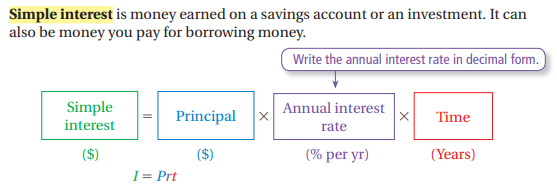 I=PRTAn account earns simple interest. (a) Find the interest earned. (b) Find the balance of the account.	1.	$400 at 7% for 3 years	2.	$1200 at 5.6% for 4 yearsFind the annual interest rate.	3.		4.	Find the amount of time.	5.		6.		7.	You put $500 in a savings account. The account earns $15.75 simple interest 
in 6 months. What is the annual interest rate?Find the cost to store, percent of markup, or selling price.	1.	Cost to store: $20	2.	Cost to store: $65
Markup: 15%		Markup: 30%
Selling price: 		Selling price: 